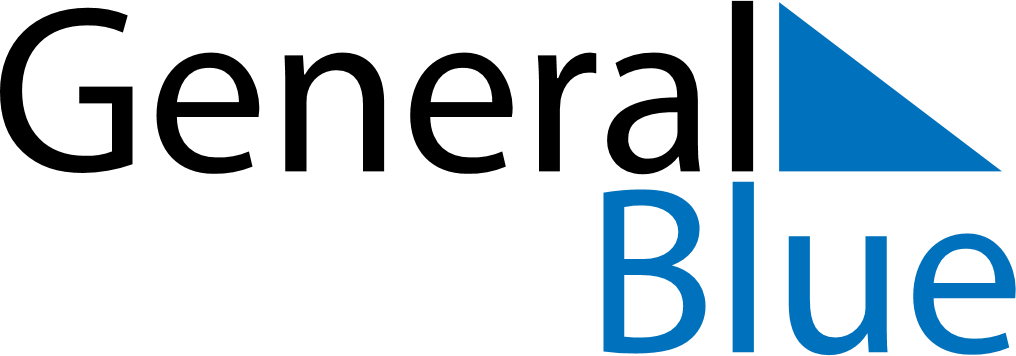 November 2020November 2020November 2020November 2020SingaporeSingaporeSingaporeSundayMondayTuesdayWednesdayThursdayFridayFridaySaturday1234566789101112131314Deepavali151617181920202122232425262727282930